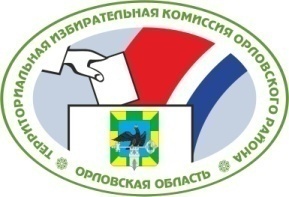 ОРЛОВСКАЯ ОБЛАСТЬТЕРРИТОРИАЛЬНАЯ ИЗБИРАТЕЛЬНАЯ КОМИССИЯОРЛОВСКОГО РАЙОНА                      Р Е Ш Е Н И Е                                                              г. ОрёлО формировании участковой избирательной комиссии избирательного участка № 582           Рассмотрев предложения по кандидатурам для назначения в состав участковой избирательной комиссии избирательного участка № 582, в соответствии со статьями 20, 22, 27, 28 Федерального закона от 12 июня 2002 года № 67-ФЗ «Об основных гарантиях избирательных прав и права на участие в референдуме граждан Российской Федерации», статьями 5, 18, 19 Закона Орловской области от 25 декабря 2012 года №  1453-ОЗ «О системе избирательных комиссий в Орловской области»,  территориальная избирательная комиссия Орловского  района РЕШИЛА:Определить численный состав  участковой избирательной комиссии избирательного участка № 582 – 8 - членов с правом  решающего голоса.Сформировать участковую избирательную комиссию избирательного участка № 582 со  сроком  полномочий пять лет (2018-2023 гг.), назначив в ее состав членами с правом решающего голоса:Ершова Олега Петровича, предложенного для назначения Орловским региональным отделением Политической партии ЛДПР - Либерально-демократической партии России.Ершову Людмилу Ивановну, предложенную для назначения  Ассоциацией общественных объединений «Общественный союз Орловской области».Исаева Николая Васильевича, предложенного для назначения Региональным отделением  в Орловской области Всероссийской политической партии «Социал-демократическая партия России».Меркулову Елену Ивановну, предложенную для назначения Орловским местным отделением Орловского регионального отделения Всероссийской политической партии "ЕДИНАЯ РОССИЯ".Попову Наталию Валентиновну, предложенную для назначения Орловским областным отделением Общероссийской общественной организации «Всероссийское общество охраны природы».Пузанкова Антона Викторовича, предложенного для назначения Региональным отделением Политической партии Справедливая Россия в Орловской области.Талызенкову Ираиду Владимировну, предложенную для назначения Региональным отделением в Орловской области Всероссийской политической партии «Народная партия России».Шкаеву Галину Сергеевну, предложенную для назначения предложенную для назначения  Орловской областной общественной организацией  инвалидов Союз «Чернобыль».3.  Назначить председателем участковой избирательной комиссии избирательного участка № 582  Меркулову Елену Ивановну.   4.  Председателю участковой избирательной комиссии избирательного участка № 582 созвать организационное заседание участковой избирательной комиссии не позднее 7 июня 2018 года.5. Направить настоящее решение в Избирательную комиссию Орловской области и в участковую избирательную комиссию избирательного участка     № 582.6. Опубликовать настоящее решение в Орловской районной газете «Наша жизнь» и разместить его на сайте территориальной избирательной комиссии Орловского  района в информационно-телекоммуникационной сети «Интернет».           6 июня 2018 г.	 № 22/35Председательтерриториальной избирательной комиссии Орловского районаА.С. СтебаковаСекретарьтерриториальной избирательной комиссии Орловского районаИ.Б. Филонова